Decision making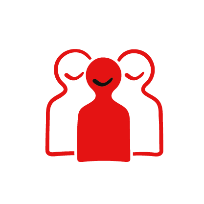 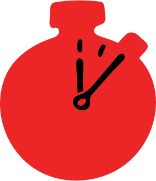 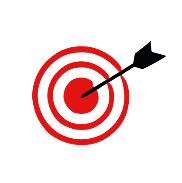 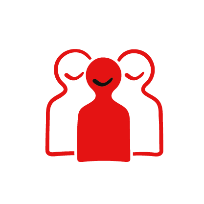 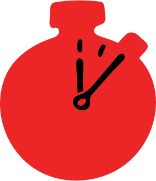 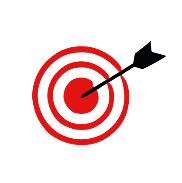 Learning objectives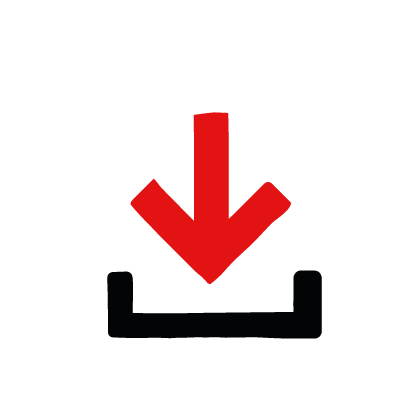 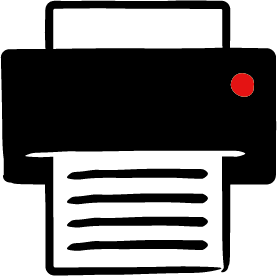 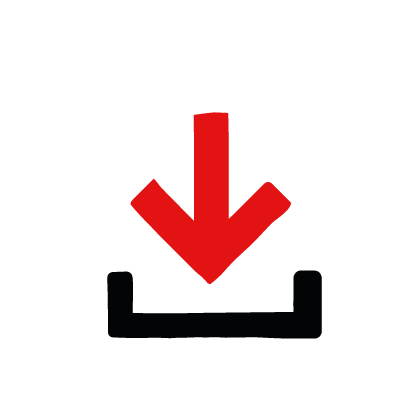 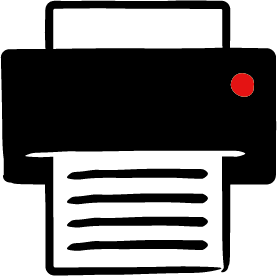 Learn how to care for yourself and othersFeel able to help someone in need of first aidOverviewHelp children think through what they might do when someone needs help, and the priorities in a range of different stories. PreparationPrint off the priority diamond worksheet and cut out the cards on the second page. Print enough copies for small group work. The priority diamond can also be shown on the PowerPoint.How to run the activityAsk the children to get into small groups, hand each group the priority diamond worksheet and cut-outs. You can also show the priority diamond on the PowerPoint.Explain that you will be thinking about a range of stories and what the most important action or consideration might be in each case.  Discuss the word ‘priority’ – this means deciding what is the most urgent task in a particular situation.After displaying on the PowerPoint and/or reading out each story (below), give the groups time to discuss what they think is the priority, to place these in order of importance on the priority diamond and to feedback their ideas as a whole group.Story one: You and a friend are in the park. One of your parents is also in the park, but you can’t see them at the moment.  You come around a corner and there is a person lying on the ground, you are not sure what has happened to them. What will you prioritise to do next?Give children time to work in their groups to use the priority diamond worksheet to discuss what they would prioritise to do next. Ask for their ideas, then discuss points around safety and not approaching a stranger alone. Once they are not alone - ensure they are clear on the key action to take to help someone who is unresponsive and breathing you can explore what to do by showing and talking through the ‘how to help someone who is unresponsive and breathing card’ in the PowerPoint or linking to the first aid skill page for unresponsive and breathing.Story two: You are taking part in a sports event, when one of your friends jumps up and hits their head on a crossbar. They fall down on the ground, clutching their head and tell you their head hurts a lot.  What will you prioritise to do next?Give children time to work in their groups to use the priority diamond worksheet to discuss what they would prioritise to do next. Ask for their ideas, then for this scenario discuss points such as noticing what is wrong and taking action - ensure they are clear on the key action to take is when someone has hit their head by showing the ‘how to help someone with a head injury card’ in the PowerPoint or linking to the first aid skills head injury page.Story three: You are at home and your older sibling burns themselves on the cooker. You tell them to hold it under cold running water for at least ten minutes, but they are feeling upset. What will you prioritise to do next?Give children time to work in their groups to use the priority diamond worksheet to discuss what they would prioritise to do next. Ask for their ideas, the for this scenario discuss points around comforting and reassurance, encourage the group to think of ways they could help their sibling to feel better or calmer - ensure they are clear on the key action to take when someone has burned themselves by showing the ‘how to help someone who has a burn card’ in the PowerPoint or linking to the first aid skills page for burn.Summing up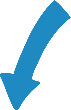 How easy was it to prioritise actions in these stories? How did it make learners feel, having to think in this way? Was there anything in this session that has surprised learners? Would they now feel more confident with prioritising in situations like this?